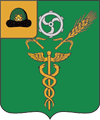 АДМИНИСТРАЦИЯ МУНИЦИПАЛЬНОГО ОБРАЗОВАНИЯ – УХОЛОВСКИЙ МУНИЦИПАЛЬНЫЙ РАЙОНРЯЗАНСКОЙ ОБЛАСТИПОСТАНОВЛЕНИЕ      От 25 февраля 2022 года			                                          № 100О внесении изменений в постановление администрации муниципального образования – Ухоловский муниципальный район Рязанской области от 09.01.2013 г. № 1 «Об образовании избирательных участков»В соответствии с подпунктом «г», подпунктом «д» пункта 21 статьи 19 Федерального закона от 12 июня 2002 года № 67-ФЗ «Об основных гарантиях избирательных прав и права на участие в референдуме граждан Российской Федерации», по согласованию с территориальной избирательной комиссией Ухоловского района, учитывая необходимость замены помещения для голосования и создания максимальных удобств для избирателей, участников референдума, зарегистрированных на территориях избирательных участков, руководствуясь п.10, ч. 2 ст. 54.1 Устава Ухоловского муниципального районаПОСТАНОВЛЯЕТ:Ликвидировать избирательный  участок № 704, включив его территорию в границы избирательного участка № 703.Ликвидировать избирательный  участок № 715, включив его территорию в границы избирательного участка № 716. Внести в постановление администрации муниципального образования – Ухоловский муниципальный район Рязанской области от 09.01.2013 г. № 1 «Об образовании избирательных участков» (в редакции постановлений от 16.12.2015 г. № 471, от 26.02.2019 г. № 173) следующие изменения:Пункт 1 постановления изложить в следующей редакции:«1. Образовать на территории муниципального образования - Ухоловский муниципальный район 18 избирательных участков для проведения голосования и подсчета голосов избирателей, участников референдума.Избирательный участок № 699Место нахождения участковой избирательной комиссии и помещения для голосования: Рязанская область, Ухоловский район, село Александровка, ул. Центральная д. 38 (здание сельского дома культуры) тел. сотовый. Границы участка: село Александровка, село Зорино, деревня Курбатовка. Избирательный участок № 700Место нахождения участковой избирательной комиссии и помещения для голосования: Рязанская область, Ухоловский район, село Богородицкое, ул. Солнечная д. 14, (здание детского сада), тел. сотовый. Границы участка: село Богородицкое, село Сатино, деревня Новая. Избирательный участок № 701Место нахождения участковой избирательной комиссии и помещения для голосования: Рязанская область, Ухоловский район, село Волынщино, ул. Центральная д. 35 (здание ФАПа), тел. сотовый. Границы участка: село Волынщино, село Таптыково, деревня Прибытки. Избирательный участок № 702Место нахождения участковой избирательной комиссии и помещения для голосования: Рязанская область, Ухоловский район, село Дегтяные - Борки, ул. Центральная д. 3 (здание сельского дома культуры), тел. сотовый. Границы участка: село Дегтяные - Боки, деревня Поляки. Избирательный участок № 703Место нахождения участковой избирательной комиссии и помещения для голосования: Рязанская область, Ухоловский район, поселок Калинин, ул. Новоселов д. 2, (здание сельского дома культуры), тел. сотовый. Границы участка: поселок Калинин, поселок Красный, деревня Красная Слобода. Избирательный участок № 705Место нахождения участковой избирательной комиссии и помещения для голосования: Рязанская область, Ухоловский район, село Мостье, ул. Школьная д. 9 (здание конторы КФХ «Зоринское2 Бубенцова М.И.), тел. сотовый. Границы участка: село Мостье. Избирательный участок № 706Место нахождения участковой избирательной комиссии и помещения для голосования: Рязанская область, Ухоловский район, село Коноплино, пер. Школьный д. 5 (здание средней общеобразовательной школы), тел. Сотовый. Границы участка: село Коноплино, деревня Пронск, село Заречье, село Воронежские-Верхи. участок № 707Место нахождения участковой избирательной комиссии и помещения для голосования: Рязанская область, Ухоловский район, село Кензино, ул. Аничкова д. 39 (здание ФАПа), тел. сотовый. Границы участка: село Кензино. Избирательный участок № 708Место нахождения участковой избирательной комиссии и помещения для голосования: Рязанская область, Ухоловский район, село Погореловка, ул. Правобережная д. 11 (здание КФХ «Зоринское» Бубенцова М.И.), тел. сотовый. Границы участка: село Погореловка, р.п. Ухолово пер. Строителей четные номера домов (с № 2 по № 40). Избирательный участок № 709Место нахождения участковой избирательной комиссии и помещения для голосования: Рязанская область, Ухоловский район, село Лубянки, ул. Молодежная,  д. 4 (здание ФАПа), тел. сотовый. Границы участка: село Лубянки, село Кобылино., деревня Аксень. Избирательный участок № 710Место нахождения участковой избирательной комиссии и помещения для голосования: Рязанская область, Ухоловский район, село Ольхи, ул. Центральная д. 46 (здание сельского дома культуры), тел. сотовый. Границы участка: село Ольхи. Избирательный участок № 711Место нахождения участковой избирательной комиссии и помещения для голосования: Рязанская область, Ухоловский район, село Покровское ул. Центральная д. 18 (здание сельского дома культуры), тел. сотовый. Границы участка: село Покровское, поселок Корбашовские Выселки, деревня Соловачево. Избирательный участок № 712Место нахождения участковой избирательной комиссии и помещения для голосования: Рязанская область, Ухоловский район, село Смолеевка, ул. Молодежная д. 14 (здание МБОУ Смолеевской ООШ), тел. сотовый. Границы участка: село Смолеевка, деревня Арженеевка, деревня Сухарево. Избирательный участок № 713Место нахождения участковой избирательной комиссии и помещения для голосования: Рязанская область, Ухоловский район, село Чуриловка, ул. Черемушки, д. 6  (здание администрации Смолеевкого сельского поселения), тел. сотовый. Границы участка: село Чуриловка, деревня Ляпуновка, деревня Колобовка, станция Кензино, поселок Марцинане. Избирательный участок № 714Место нахождения участковой избирательной комиссии и помещения для голосования: Рязанская область, Ухоловский район, село Ясенок, ул. Центральная д. 5 (здание ФАПа), тел. сотовый. Границы участка: село Ясенок, деревня Клинок, деревня Борисовка, деревня Щурово, поселок Веревкин Хутор. Избирательный участок № 716Место нахождения участковой избирательной комиссии и помещения для голосования: Рязанская область, Ухоловский район, р.п. Ухолово, ул. Совхозная, д. 20А (здание конторы СПК «Маяк»), тел. сотовый. Границы участка: р.п. Ухолово, улицы: Молодежная, Совхозная, Свободы, Кооперативная, Ильича, Глинки, Гагарина, Калинина, Кооперативный переулок. Избирательный участок № 717Место нахождения участковой избирательной комиссии и помещения для голосования: Рязанская область, Ухоловский район, р.п. Ухолово, ул. Советская д. 15 (здание ДЮЦ), ул. Советская д. 15, тел. сотовый. Границы участка: р.п. Ухолово, улицы: Вокзальная, Советская, Новая, Революции (номера домов с № 1 по № 62), Заводская, Советский переулок, Школьный переулок, переулок Строителей (нечетные номера домов с № 1 по № 17). Избирательный участок № 718Место нахождения участковой избирательной комиссии и помещения для голосования: Рязанская область, Ухоловский район, р.п. Ухолово, ул. Революции д. 66 а (здание МУК МКДЦ «Ухолово»), тел. сотовый. Границы участка: р.п. Ухолово, улицы: Ленина, Колхозная, Чапаева, Гражданская, Набережная, Заречная, Революции (номера домов с № 63 по № 166), Присягина, Игнаткина, Дзержинского, Кузнецкая, Чапаевский переулок.»Настоящее постановление вступает в силу со дня подписания и подлежит опубликованию в информационном бюллетене «Вестник Ухоловского муниципального района».     Направить настоящее постановление в Избирательную комиссию Рязанской области, территориальную избирательную комиссию Ухоловского района, главам поселений Ухоловского муниципального района.Контроль за выполнением настоящего постановления возложить на  заместителя главы администрации Ухоловского муниципального района по социально-экономическому развитию Е.Н. Мантрову.      Глава администрации муниципального образования-      Ухоловский муниципальный  район       Рязанской области	     		    			                      А.А. Зуев      Разослать: Избирательная комиссия Рязанской области, территориальная избирательная комиссия Ухоловского района, главы поселений, Вестник, Регистр, прокурор, дело.       Исп: Мантрова Е.Н.        тел.:  5-13-72